                            Monthly Aistear Wishlist – NovemberOn behalf of our Aistear teachers, Liz and Orla, thank you for all your donations to the Aistear Farm and Harvest theme in October. If you have any of the items listed below that are in very good condition (ie no broken or missing parts) they can be dropped to the office after midterm. We greatly appreciate your support!Theme: Food and Clothing Trolleys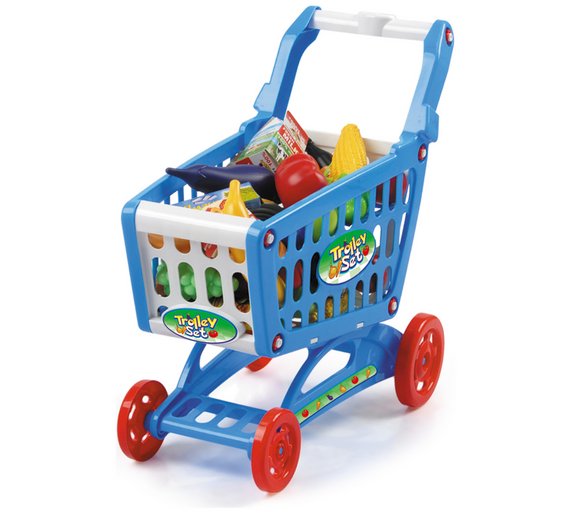 Clothes hangers/rails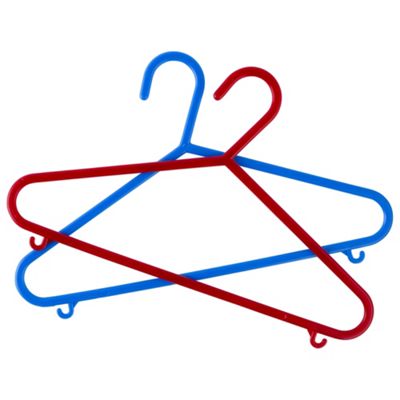 Dress up clothes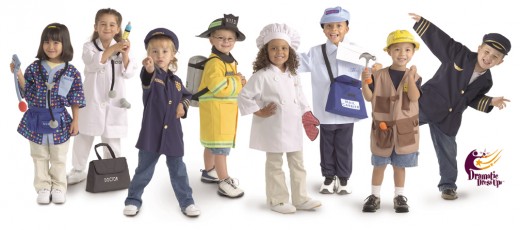 Shopping baskets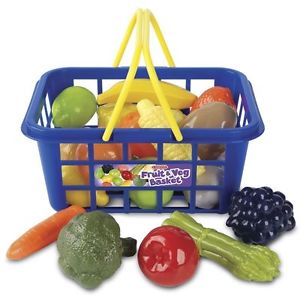 Tills/Cash registers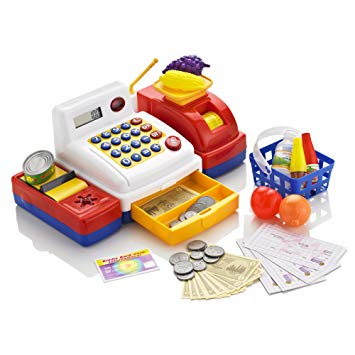 Toy miniatures for shop theme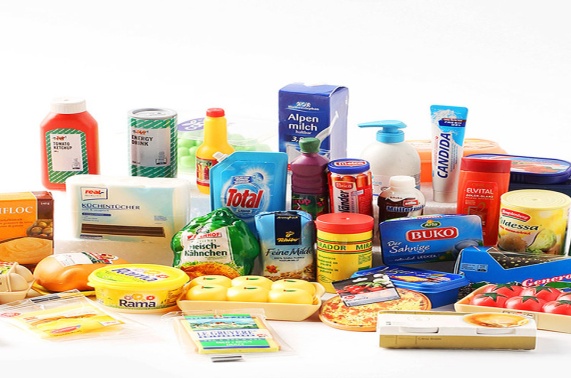 